                                                           Scoil Náisiúnta Rath An Iubhair,	                                                                   Rath An Iubhair,                                                                             Inis Córthaidh,                                                                               Loch Garman.Roll No. 17707NTel/Fax: 053 9255161   Email: info@rathnurens.ie  School Website; www.rathnurens.ieEAT WISE AND EXERCISE    Health Promoting School   Active School    Green School   Hurling 365 School   GAA 5 Star SchoolSchool Enrolment Form Child’s Name (as on birth certificate): ___________________________________________ Name the child is known by (if different from birth certificate): _______________________PPSN: ________________ Nationality: ___________________Date of Birth: _______________      Gender: __________________ Year of Entry: _______Address: _______________________________________________________________________________________________________________________________Eircode: ______________Class in which the child will be enrolled: _________________________________________Religion: ______________________Current Parish: ________________________________Baptised (Yes or No): ____ If Yes, Date of Baptism: ________Parish of Baptism: ________Names & classes of siblings attending Rathnure NS: ____________________________________________________________________________________________________________________________________________________________________________________Father’s Name: ______________________Father’s Nationality: _________________        Father’s First Language: ________________Address (if different to pupil): ____________________________________________________________________________________________________________________________Occupation: ____________________Email Address: _______________________________Mobile No.: ___________________ Work Contact No.: _____________________________Mother’s Name: ___________________________ Maiden Name: ____________________ Mother’s Nationality: ___________________ Mother’s First Language: ________________Address (if different to pupil): ____________________________________________________________________________________________________________________________Occupation: ____________________ Email Address: _______________________________Mobile No.: ____________________Work Contact No.: ____________________________Status of Parents’ Relationship: ________________________________________________Does any court order/custody arrangement exist under family law that the school should know about? (Yes or No): ____________ If Yes, please make contact with the school principal to discuss further. Other Adults authorised to collect child from school/Emergency Contacts:Name: ____________________________Phone No.________________________________Relationship to child: _________________________________________________________Name: ____________________________Phone No.________________________________Relationship to child: _________________________________________________________Name: ____________________________Phone No.________________________________Relationship to child: _________________________________________________________Name: ____________________________Phone No.________________________________Relationship to child: _________________________________________________________In the event of an emergency, should we fail to contact you, do you give permission to the school to bring your child to doctor/hospital? (Yes or No): __________________________Name & Address of Family GP: _________________________________________________________________________________________Phone No.: ______________________Are your child’s immunisations up to date? (Yes or No): ________________If No please give further information_______________________________________________________Medical History/Conditions/Diagnosis we should know about (please circle):Asthma                 Epilepsy           Diabetes              Food Allergy          Other allergies             Visual Impairment               Hearing Impairment                      Physical disability          ASD              Speech/language difficulty         OtherFurther information please: ____________________________________________________________________________________________________________________________Has your child been referred to any of the following (please circle)?Speech therapy                     Assessment of Need               Occupational Therapy             Psychological Assessment                           Social Worker/Tusla             OtherFurther information please: _____________________________________________________________________________________________________________________________________________________________________________________________________Are there any special arrangements you feel would be necessary for your child at school?____________________________________________________________________________________________________________________________________________________Are there any other issues relating to your child that the school should know about? (e.g. family issues, emotional, physical, social, behavioural issues).____________________________________________________________________________________________________________________________________________________Pupil Transfer (If transferring from another school, please fill in this section)Previous School Name and Address: ______________________________________________________________________________________________________________________Phone No.: ____________________ Principal’s Name: ______________________________Reason for transfer: ____________________________________________________________________________________________________________________________________Exemption from Irish from another school (Yes or No) _____________Reason for Exemption________________________________________________________Please note that we may need to contact this school to get relevant educational information.School Policies/Procedures Checklist:We have read and agree to accept the policies and procedures put in place by the Board of Management of Rathnure National School (all policies are available to view on the school website or in hard copy if requested).We understand that some of the above information will be shared with the Department of Education & Skills on their Primary Online Database.We understand that Rathnure NS uses Aladdin Connect software as a communication platform and that we agree to engage with the Aladdin app on our personal phone/device in order to gain access to all school information, to make relevant school payments and to give consent for school activities.We understand that Rathnure NS implements and teaches the RSE (Relationships & Sexuality) and Stay Safe Programmes as per Department of Education & Skills directive.We give permission for staff to administer basic first aid to our child in the event of a minor accident.We give consent for our child to be photographed/videoed in school for educational purposes and to have these photographs/videos placed on the school website/twitter page and local newspapers (Please write NO on the line if you do not give consent): ____________We are aware that it is incumbent on the school to inform HSE/Tusla authority in the event of a disclosure/concern regarding any form of child abuse.  This is a legal requirement under the Children first Child Protection Procedures.We have included a copy of our child’s birth certificate with this form and a baptismal Certificate (only applies of child was baptised outside the Parish).We agree to inform the school in the event of any future legal changes to the guardianship/custody arrangements concerning our child.We agree to inform the school as soon as is practicable in the event of any changes to contact details for parents and emergency contacts.Signed: __________________________________Mother     Date: ___________________Signed: _________________________________Father       Date: ___________________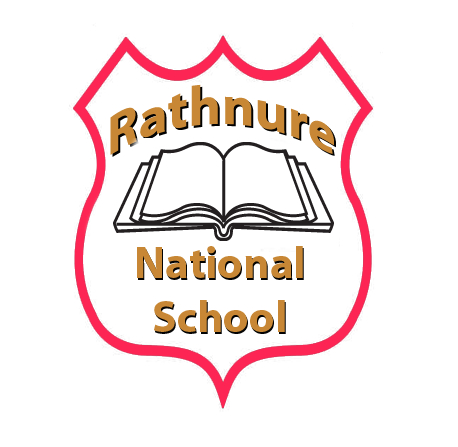 